Roswell North Elementary 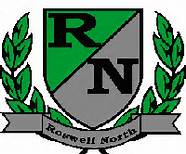 School Governance Council
Date: December 16, 2013Time: 3:00 PMLocation: large conference roomAgenda-Call to Order/Approve agenda-Action Items: Approve November Minutes-Discussion: RFF Public Comment-Discussion: Seed Fund-Discussion: Uniforms-Information Items: Communication Update: use Fulton Co. email addresses to communicate-Information Items: Set Meeting Dates and Time for Remainder of Year: Jan. 27, Feb. 24, March 17, April 21, May 19, June 16-Adjourn Meeting